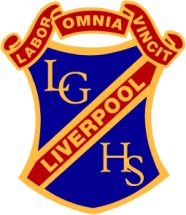 	Liverpool Girls’ High School	Innovation  Excellence  Learning	Geography ~ Stage 5 Course OutlineINTRODUCTION TO GEOGRAPHYStage 5 Geography incorporates learning related to Australian geography and the interaction of human and physical geography in a local context.The study of geography develops a wide range of skills such as gathering, organising, evaluating and communicating geographical information from a variety of primary and secondary sources, including fieldwork.  It provides for students to use a wide variety of geographical tools including information and communication technologies (ICT).COURSE OBJECTIVES AND OUTCOMESStudents will develop skills in acquiring, processing and communicating geographical information;4.1		identifies and gathers geographical information;4.2		organises and interprets geographical information;4.3		uses a range of written, oral and graphic forms to communicate geographical information.Students will develop skills in choosing and applying appropriate geographical tools;4.4  	uses a range of geographical tools.Students will develop knowledge and understanding about the characteristics and spatial distribution of environments;4.5  	demonstrates a sense of place about global environments.Students will develop knowledge and understanding about how people and communities modify, and are affected by, the environment;4.6		describes the geographical processes that form and transform environments;4.7	identifies and discusses geographical issues from a range of perspectives.Students will develop knowledge and understanding about how physical, social, cultural, economic and political factors shape communities, including the global community;4.8		describes the interrelationships between people and environments;4.9	describes differences in life opportunities throughout the world.Students will develop knowledge and understanding about civics for informed and active citizenship;4.10	explains how geographical knowledge, understanding and skills combine with knowledge of civics to contribute to informed citizenship.Stage 5 Geography – Year 9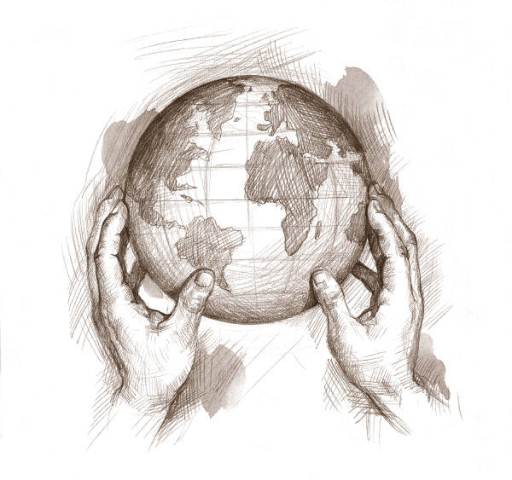 Stage 5 Geography – Year 10Geography ~ Performance DescriptorsAreas for AssessmentCommunication
Geographical tools and skills
Geographical knowledgeGrade AA student at this grade typically: displays sophisticated skills to select, gather and organise complex geographical information and uses an extensive range of written, oral and graphic forms to communicate it effectively. exhibits extensive skills to select and proficiently apply geographical tools appropriate to the spatial and ecological dimensions of Australia. demonstrates an extensive sense of place of Australian environments and an extensive understanding of the geographical processes that form and transform them. explains and analyses different perspectives of geographical issues at a range of scales. demonstrates extensive knowledge and understanding of Australian environments and communities, the interactions of people with the environment and the factors that shape communities. displays extensive knowledge of civics and analyses links between civics and informed and active citizenship in relation to geographical issues at a range of scales. Grade BA student at this grade typically: displays high level skills to select, gather, organise and communicate complex geographical information in a broad range of written, oral and graphic forms. exhibits high level skills to select and apply geographical tools appropriate to the spatial and ecological dimensions of Australia. demonstrates a thorough sense of place of Australian environments and a thorough understanding of the geographical processes that form and transform them. explains different perspectives of geographical issues at a range of scales. demonstrates thorough knowledge and understanding of Australian environments and communities, the interactions of people with the environment and the factors that shape communities. displays thorough knowledge of civics and explains links between civics and informed and active citizenship in relation to geographical issues. Grade CA student at this grade typically: displays sound skills to select, gather, organise and communicate geographical information using a range of written, oral and graphic forms. exhibits sound skills to select and apply geographical tools appropriate to the spatial and ecological dimensions of Australia. demonstrates a sound sense of place of Australian environments and adequate understanding of the geographical processes that form and transform them. describes different perspectives of geographical issues. demonstrates sound knowledge and understanding of Australian environments and communities, the interactions of people with the environment and the factors that shape communities. displays broad knowledge of civics and describes links between civics and informed and active citizenship. Grade DA student at this grade typically: displays basic skills to select, gather, organise and communicate geographical information using a range of written, oral and graphic forms. exhibits some skills to select and apply geographical tools appropriate to a range of spatial and ecological dimensions of Australia. demonstrates a basic sense of place of Australian environments and some understanding of the geographical processes that form and transform them. outlines different perspectives of Australian geographical issues. demonstrates basic knowledge and understanding of Australian environments and communities, a range of interactions of people with the environment and a range of factors that shape communities. displays some knowledge of civics and identifies links between civics and citizenship. Grade EA student at this grade typically: displays very limited skills to select, gather, organise and communicate geographical information using a limited range of written, oral and graphic forms. exhibits very limited skills to select and apply geographical tools to some spatial and ecological dimensions of Australia. demonstrates some sense of place of Australian environments and identifies some geographical processes that form and transform them. recognises some different perspectives of geographical issues. demonstrates elementary knowledge and understanding of Australian environments and communities, some interactions of people with the environment and some factors that shape communities. identifies some aspects of civics and recognises some links between civics and citizenship. 